تقرير صلاحية رسالة من الناحية العلميةاسم الباحث/الباحثة: القسم: 				التخصص:                                                                                                         الدرجة: (دكتوراه الفلسفة) / (الماجستير فى العلوم الهندسية)عنوان الرسالة باللغة العربية: عنوان الرسالة باللغة الانجليزية:      تتكون الرسالة من الفصول/الأبواب التالية:                                                                        لجنة الاشراف: التاريخ:    /    /    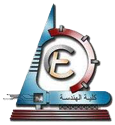 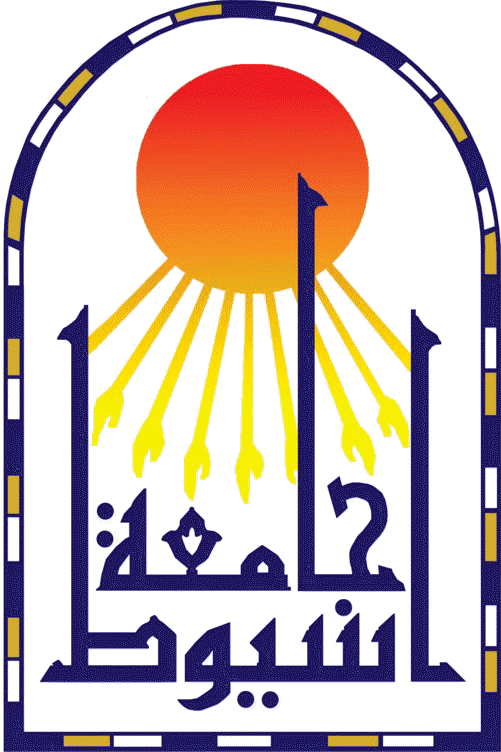 كـليــــة الـهندســـة – جامعة اسيــــوطإدارة الدراسات العلياالباب الأولالباب الثانيالباب الثالثالباب الرابعالباب الخامسالباب السادسالأبحاث المنشورة:الأبحاث المنشورة:  الرساله علي مستوي جيد وترقي للمناقشة ويوصي المشرفون باختيار لجنة الحكم والمناقشة.  الرساله علي مستوي جيد وترقي للمناقشة ويوصي المشرفون باختيار لجنة الحكم والمناقشة.الاسمالتوقيعالاسمالتوقيعالاسمالتوقيعالاسمالتوقيع